Федеральное государственное бюджетное профессиональное образовательное учреждение «Щекинское специальное учебно-воспитательное учреждение для обучающихся с девиантным (общественно опасным) поведением закрытого типа»РАБОЧАЯ ПРОГРАММАпо письму и развитию речи  8-9 класс(адаптированная программа для обучающихся с легкой умственной отсталостью)Программа: Программы специальных (коррекционных) образовательных учреждений VIII вида: 5 – 9 кл.: В 2 сб. / Под ред. В.В. Воронковой. – М.: Гуманит. изд. центр ВЛАДОС, 2011. – Сб. 1Учебник: Н.Г. Галунчикова, Э.В. Якубовская. Русский язык. Учебник для 8 класса специальных (коррекционных)образовательных учреждений VIII вида. – М.: Просвещение, 2012.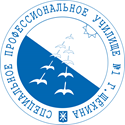 р. п. Первомайский 2017Пояснительная запискаНастоящая программа по русскому языку для 8-9 классов создана на основе: программы по письму и развитию речи для специальных (коррекционных) образовательных учреждений VIII вида, 5 – 9 классы, под редакцией д.п.н. В.В. Воронковой – М.: «Владос», 2010 г.Для достижения целей обучения и решения поставленных задач используется УМК по по письму и развитию речи:- Галунчикова Н.Г., Якубовская Э.В. Русский язык. Учебник для 8 класса специальных (коррекционных) образовательных учреждений VIII вида. - М.: Просвещение, 2012 г.
 - Галунчикова Н.Г., Якубовская Э.В. Русский язык. Учебник для 9 класса специальных (коррекционных) образовательных учреждений VIII вида. - М.: Просвещение, 2012 гОсновное содержание курса направлено на изучение состава слова, частей речи, построения предложений; на формирование умения применять изученный грамматико-орфографический материал в речевой практике в ее устной и письменной форме; на развитие коммуникативной функции речи.Язык – по своей специфике и социальной значимости – явление уникальное: он является средством общения и формой передачи информации, средством хранения и усвоения знаний, частью духовной культуры русского народа, средством приобщения к богатствам русской культуры и литературы.Русский язык – государственный язык Российской Федерации, средство межнационального общения и консолидации народов России.Владение родным языком, умение общаться, добиваться успеха в процессе коммуникации являются теми характеристиками личности, которые во многом определяют достижения человека практически во всех областях жизни, способствуют его социальной адаптации к изменяющимся условиям современного мира.В системе школьного образования учебный предмет «Русский язык» занимает особое место: является не только объектом изучения, но и средством обучения. Как средство познания действительности русский язык обеспечивает развитие интеллектуальных и творческих способностей ребенка, развивает его абстрактное мышление, память и воображение, формирует навыки самостоятельной учебной деятельности, самообразования и самореализации личности. Будучи формой хранения и усвоения различных знаний, русский язык неразрывно связан со всеми школьными предметами и влияет на качество усвоения всех других школьных предметов, а в перспективе способствует овладению будущей профессией.Цели курса: усвоение учащимися знаний в соответствии с программой; формирование специальных умений и навыков применительно к каждой темеЗадачи курса: Образовательные - развитие фонематического слуха и правильного  произношения;- обогащение и уточнение словаря; обучение построению предложений; связному устному и письменному высказыванию;-   обучение деловому письму.Коррекционно-развивающие; - коррекция речи и мышления умственно отсталых школьников;- коррекция и формирование ряда умений, без которых невозможна активная учебно-познавательная деятельность на уроках;Воспитательные: - воспитание интереса к родному языку;-  формирование оценочных суждений составляющих мотив деятельностиВвиду психологических особенностей детей с нарушением познавательной деятельности, с целью усиления практической направленности обучения проводится коррекционная работа, которая включает следующие направления.Совершенствование движений и сенсомоторного развития:  развитие мелкой моторики и пальцев рук; развитие навыков каллиграфии; развитие артикуляционной моторики. Коррекция отдельных сторон психической деятельности: коррекция – развитие восприятия, представлений, ощущений; коррекция – развитие памяти; коррекция – развитие внимания; формирование обобщенных представлений о свойствах предметов (цвет, форма, величина); развитие пространственных представлений и ориентации; развитие представлений о времени. Развитие различных видов мышления: развитие наглядно-образного мышления; развитие словесно-логического мышления (умение видеть и устанавливать логические связи между предметами, явлениями и событиями). Развитие основных мыслительных операций: развитие умения сравнивать, анализировать; развитие умения выделять сходство и различие понятий; умение работать по словесной и письменной инструкциям, алгоритму; умение планировать деятельность.Коррекция нарушений в развитии эмоционально-личностной сферы: развитие инициативности, стремления доводить начатое дело до конца; формирование умения преодолевать трудности; воспитание самостоятельности принятия решения; формирование адекватности чувств; формирование устойчивой и адекватной самооценки; формирование умения анализировать свою деятельность; воспитание правильного отношения к критике. Коррекция – развитие речи: развитие фонематического восприятия; коррекция нарушений устной и письменной речи; коррекция монологической речи; коррекция диалогической речи; развитие лексико-грамматических средств языка. Программа рассчитана на 140 часов в 8 классе и на 136 часа в 9 классе (по 4 часа в неделю)8 класс: контрольных работ –10 Количество часов р/р – 79 класс: контрольных работ –14 (в том числе 7 тестов)Количество часов р/р – 19Программа и составленный на её основе тематический план выдвигают требования к знаниям, умениям и навыкам, которыми учащиеся должны овладеть к концу учебного года.      . Основные требования к знаниям и умениям учащихся Учащиеся должны уметь:писать под диктовку текст с соблюдением знаков препинания в конце предложения;разбирать слова по составу, образовывать слова с помощью приставок и суффиксов;различать части речи;строить простое распространенное предложение, простое предложение с однородными членами, сложное предложение;писать изложение и сочинение;оформлять деловые бумаги;пользоваться словарем.Учащиеся должны знать:части речи;наиболее распространенные правила правописания.1-й уровень
      • писать под диктовку текст с изученными орфограммами (75—80  слов);
      • составлять план к текстам описательно-повествовательного характера с четко выраженными структурными частями;
      • писать изложение или сочинение после предварительного анализа (до 80 слов);
      • составлять простые и сложные предложения с опорой на картинку, схему, предложенную ситуацию, на собственный трудовой опыт;
      • подбирать однокоренные слова и следить за единообразным написанием орфограмм в различных частях слова;
      • определять части речи, используя сложные предложения для доказательства;
      • находить и решать орфографические задачи;
      • оформлять все виды деловых бумаг;
      • пользоваться школьным орфографическим словарем.
      Учитывая степень обученности учащихся, в тематическом плане предлагаются задания повышенной сложности и творческого характера, предусмотрено повторение учебного материала, самостоятельная работа с учетом индивидуальных особенностей и возможностей детей, дифференцированные задания.Предусмотрены виды работ, которые позволяют вести контроль за усвоением учебного материала, а именно:- проверочные диктанты по темам- самостоятельные и практические работы- обобщающие уроки по темам- тест-контроль по изученным темам- контрольные работы по окончании каждой четверти. (Приложение)	Учитывая познавательные возможности учащихся, для активизации умственной деятельности, развития самостоятельности, осознанности восприятия материала, в план включены уроки нестандартного типа:- с применением ИКТ (приложение)- тестирование- урок-путешествие- урок-рассуждение-урок-диспут.Основными видами деятельности учащихся с нарушениями в развитии по предмету «Письмо и развитие речи» являются:- Слушание. Осознание цели и ситуации устного общения.Адекватное восприятие звучащей речи. Понимание на слух информации, содержащейся в предъявляемом тексте, определение основной мысли текста, передача его содержания по вопросам.-Говорение. Выбор языковых средств в соответствии с целями и условиями общения для эффективного решения коммуникативной задачи. Практическое овладение диалогической формой речи. Овладение умениями начать, поддержать, закончить разговор, привлечь внимание и т. п. Практическое овладение устными монологическими высказываниями в соответствии с учебной задачей (описание, повествование, рассуждение).Овладение нормами речевого этикета в ситуациях учебного и бытового общения (приветствие, прощание, извинение, благодарность, обращение с просьбой). Соблюдение орфоэпических норм и правильной интонации.-Чтение. Понимание учебного текста. Выборочное чтение с целью нахождения необходимого материала. Нахождение информации, заданной в тексте в явном виде. Формулирование простых выводов на основе информации, содержащейся в тексте. Интерпретация и обобщение содержащейся в тексте информации.Анализ и оценка содержания, языковых особенностей и структуры текста.-Письмо. Письмо слов, предложений в системе обучения письму и развитию речи. Овладение разборчивым аккуратным письмом с учетом гигиенических требований к этому виду учебной работы. Списывание, письмо под диктовку в соответствии с изученнымиправилами. Письменное изложение содержания прослушанного и прочитанного текста (подробное, выборочное). Создание небольших собственных текстов (сочинений) по интересной детям тематике (на основе впечатлений по прочитанным литературнымпроизведениям, сюжетным картинкам, сериям картин, просмотра фрагмента видеозаписи и т. п.). Содержание учебного материала в 8 классе. Повторение.Простое и сложное предложение. Подлежащее и сказуемое в простом и сложном предложениях. Простое предложение с однородными членами. Сложное предложение с союзами и, а, но и без союзов. Слово.Состав слова. Однокоренные слова; подбор однокоренных слов, относящихся к различным частям речи, разбор их по составу.Единообразное написание звонких и глухих согласных, ударных и безударных в корнях слов. Образование слов с помощью приставок и суффиксов.Сложные слова.Образование сложных слов с соединительными гласными без соединительных гласных.Имя существительное. Основные грамматические категории имени существительного. Склонение имен существительных.Правописание падежных окончаний существительных единственного и множественного числа. Несклоняемые существительные.Имя прилагательное.Согласование имени прилагательного с именем существительным в роде , числе и падеже.Правописание падежных окончаний имен прилагательных в единственном и множественном числе. Имена прилагательные на –ий, -ья, -ье, их склонение и правописание.Личные местоимение. Лицо и число местоимений. Склонение местоимений. Правописание личных местоимений.Род местоимений 3-го лица единственного числа.Личные местоимения единственного и множественного числа. 1,2,3-е лицо местоимений.Склонение и правописание личных местоимений единственного и множественного числа.Раздельное написание предлогов с местоимениями.Глагол. Значение глагола.Неопределенная форма глагола на –ть, -чь, -ти.Изменение глаголов по временам.Изменение глаголов по лицам. Изменение глаголов в настоящем и будущем времени по лицам и числам (спряжение). Различениеокончаний глаголов I и II спряжения (на материале более употребительных слов).Правописание безударных личных окончаний глаголов I и II спряжения. Предложение.Простое и сложное предложение. Подлежащее и сказуемое в простом и сложном предложении.Простое предложение с однородными членами.Главные и второстепенные члены предложений в качестве однородных. Распространенные однородные члены предложений. Бессоюзноеперечисление однородных членов, с одиночным союзом и, союзами а, но, повторяющимся союзом и. Знаки препинания при однородныхчленах. Сложные предложения с союза и, а, но и без союзов.Обращение. Знаки препинания при обращении.Связная речь.Работа с деформированным текстом.1. Изложение ( с изменением лица и времени).2. Сочинение по картине с дополнением предшествующих или последующих событий.3. Составление рассказа по опорным словам.4. Составление рассказа по данному началу. Сочинение по личным наблюдениям, на материале экскурсий, практическойдеятельности, на основе имеющихся знаний «История нашей улицы», «Исторические места в нашем районе».5. Деловое письмо: объявление, заявление (о приеме на работу), телеграмма, заполнение бланков по платежам за коммунальныеуслуги.6. Повторение пройденного за годКалендарное- тематическое планированиеКритерии оценки. Оценка знаний проводится в форме устного опроса, письменных и практических работ. При проведении контрольного урока осуществляется дифференцированный подход к обучающимся, который реализуется путем подбора различных по сложности и объемуконтрольных заданий, в зависимости от индивидуальных особенностей детей (уровня подготовки каждого обучающегося).Текущая проверка проводится учителем в рамках календарно-тематического планирования.Оценка знаний проводится по следующим видам работ:По письму и развитию речи:- проверочная работа;- тесты;- контрольная работа;- диктант и др.; При оценке письменных работ:В письменных работах не учитываются 1-2 исправления или одна пунктуационная ошибка. Наличие трех исправлений или двух пунктуационных ошибок на изученное правило соответствует одной орфографической ошибке. Ошибки на не изученные правилаправописания также не учитываются.За одну ошибку в диктанте считается:а) повторение ошибок в одном и том же. Если же подобная ошибка на это правило встречается в другом слове, она учитывается;б) две негрубые ошибки: повторение в слове одной и той же буквы; недописывание слов; пропуск одной части слова при переносе;повторное написание одного и того же слова в предложении.Ошибки, обусловленные тяжелыми нарушениями речи и письма, следует рассматривать индивидуально для каждого ученика.Специфическими для них ошибками являются замена согласных, искажение звукобуквенного состава слов (пропуски, перестановки,добавления, недописывание букв, замена гласных, грубое искажение структуры слова). При выставлении оценки все однотипныеспецифические ошибки приравниваются к одной орфографической ошибке.При грамматическом разборе следует руководствоваться следующими нормами:-оценка «5» ставится, если ученик обнаруживает осознанное усвоение грамматических понятий, правил в процессе грамматическогоразбора, работу выполняет без ошибок или допускает 1-2 исправления.-оценка «4» ставится, если ученик в основном обнаруживает усвоение изученного материала, умеет применить свои знания, хотя идопускает 2-3 ошибки;-оценка «3» ставится, если ученик обнаруживает недостаточное понимание изученного материала, затрудняется в применении своихзнаний, допускает 4-5 ошибок или не справляется с одним из заданий;-оценка «2» ставится, если ученик обнаруживает плохое знание учебного материала, не справляется с большинством грамматическихзаданий.
9 классСодержание учебного материалаПовторениеПростое предложение. Простое предложение с однородными членами. Обращение. Сложные предложения с союзами и, а, но со словами который, когда, где, что, чтобы, потому что.Звуки и буквыЗвуки гласные и согласные. Согласные твердые и мягкие, звонкие и глухие. Гласные ударные и безударные. Обозначение мягкости согласных буквой ь. Обозначение звонких и глухих согласных на письме. Буквы е, ё, ю, я в начале слова. Разделительные ъ и ь знаки. Количество звуков и букв в слове.СловоСостав слова. Разбор слова по составу. Единообразное написание ударных и безударных гласных, звонких и глухих согласных в корнях слов.Единообразное написание ряда приставок на согласную вне зависимости от произношения.Правописание приставок, меняющих конечную согласную, в зависимости от произношения: без-(бес), воз(вос), из(ис), рас(раз).Сложные слова. Образование сложных слов с помощью соединительных гласных и без соединительных гласных. Сложносокращенные слова.Имя существительное. Роль существительного в речи. Основные грамматические категории имени существительного. Правописание падежных окончаний имен существительных. Несклоняемые имена существительные.Имя прилагательное. Роль прилагательного в речи. Согласование имени прилагательного с именем существительным. Правописание падежных окончаний имен прилагательных.Личные местоимения. Роль личных местоимений в речи. Правописание личных местоимений.Глагол. Роль глагола в речи. Неопределенная форма глагола. Спряжение глаголов. Правописание личных окончаний глаголов Iи II спряжения, глаголовс –ться и –тся.Изменение глаголов в прошедшем времени по родам и числам.Повелительная форма глагола. Правописание глаголов повелительной формы единственного и множественного числа.Частица не с глаголами.Имя числительное. Понятие об имени числительном. Числительные порядковые и количественные.Правописание числительных от5 до 20; 30; от 50 до 80и от 500 до 900; 200,300, 400, 90.Наречие. Понятие о наречии. Наречия, обозначающие время, место, способ действия.Правописание наречий с о и а на конце.Части речи. Существительное, глагол, прилагательное, наречие , предлог. Употребление в речи.ПредложениеПростое предложение. Главные и второстепенные члены предложения, предложения распространенные и нераспространенные, с однородными членами, обращение.Сложное предложение. Предложения с союзами и, а и без союзов, предложения со словами который, когда, где, что, чтобы, потому что.Составление простых и сложных предложений. Постановка знаков препинания в предложениях.Прямая речь (после слов автора). Кавычки при прямой и двоеточие перед ней; большая буква в прямой речи.Связная речь.Изложение.Сочинения творческого характера с привлечением сведений из личных наблюдений, практической деятельности, прочитанных книг.Деловое письмо: стандартные деловые бумаги, связанные с поступлением на работу на конкретное предприятие; автобиография, доверенность, расписка.Повторение пройденного в год.Календарно-тематическое планирование 9 классПрограммное и учебно-методическоеоснащение учебного планаИнтернет-сайты:www.school-collection.edu.ruhttp://zavuch.info/forums.htmlhttp://www.gramma.ruhttp://www.openclass.ruhttp://www.gramota.ruhttp://korped.rkc-74.ruhttp://www.mgn.ru/~gmc/work.htmlРассмотренана заседании МОПротокол № 1 от«_24» августа 2017 г.Согласованазам. директора по УР  Моисеенко Н.В.«25»_августа 2017 г.Утверждена приказоми о. директораМоисеенко Н.В. № 313 от«25»_августа 2017 г.№ урокаСодержание (тема урока)Региональный компонентКол – во часовКол – во часовДата  Тип урокаВид контроляСловарные слова12345123,4567891011,1213141512,345,67,89101112123Повторение Предложение простое и сложное.Главные члены в простом и сложном предложении.Сложное предложение с союзами и, а, но и без них.Простое предложение с однородными членами. Р/к « Тульский пряник»Различение сложного предложения и простого с однородными членами. Р/к «Тульские достопримечательности»Состав словаОднокоренные слова. Подбор однокоренных слов, относящихся к различным частям речи.Разбор слов по составу.Единообразное написание безударных гласных, звонких и глухих согласных.Образование слов с помощью суффиксов и приставокПравописание приставок с о и а, приставка -пере.Единообразное написание приставок на согласные, вне зависимости от произношения. К/диктант на начало года.Работа над ошибками.Сложные слова. Р/к « Перелетные птицы Тульского края».Образование сложных слов с соединительными гласными и без них. Упражнения на образование сложных слов.Закрепление пройденного.Деловое письмо. Телеграмма.Проверочная работа по теме «состав слова» Имя существительное.Части речиОсновные грамматические категории имени существительного.Склонение имен существительных. Р/к «В. Руднев и Тульский край»Правописание падежных окончаний существительных единственного числа.Правописание падежных окончаний множественного числа. Р/к «И. Тальков-поэт, певец, композитор».Итоговый к/д за I четверть.Работа над ошибкамиПравописание существительных с шипящей на конце.Несклоняемые имена существительные.Имя прилагательное.Значение имени прилагательного в речи.Согласование прилагательных с существительным в роде, числе, падеже.Родовые окончания имен прилагательных.51111115112111111211112121221111151115111111511211111121111212122111115111Повтор. р/рк/дс.р.к/рОтечество, гражданин, конституция;Демократия, демонстрацияАэродром, типография, электростанция, телеграфНациональность, территорияЭкскаватор, эскалатор, элеваторЭкспедиция, континент.4.5,6Правописание прилагательных среднего рода(-ее) и прилагательных мн. числа(-ие).Правописание безударных окончаний прилагательных единственного и множественного числа.Р/к «Природа Тульского края»12127Имена прилагательные оканчивавшиеся на –ий, -ья,-ьи.118.Склонение прилагательных мужского и среднего рода на –ий, -ье.119Склонение прилагательных в множественном числе на –ьи.1110,11.Упражнения на закрепление. Проверка знаний.22с/р12Восстановление порядка частей текста по плану «Бурундук». Р/к «Животные Тульского края».11р/р13Контрольная работа по изученному материалу.11к/р14Работа над ошибками1115Сочинение по картине и данному плану «Поход князя Игоря».11р/рМестоимение. 10101.Значение местоимения.112.Лицо и число местоимения.113.Единственное и множественное число местоимений 3 лица.114.Склонение местоимений 1,2,3 лица единственного числа.115.Склонение местоимений 1,2,3 лица множественного числа.116.Правописание местоимений с предлогами.117.Контрольный диктант11к/д8.Работа над ошибками119.Сочинение по плану, данным словосочетаниям и иллюстрациям «Находка».1110.Деловое письмо. Заявление о приёме на работу.11Рентген, операция, санаторийГлагол.47471.Значение глагола, его роль в тексте.Р/к «Наш город Щекино».112/3Неопределенная форма глагола.224.Итоговый диктант на конец четверти.11к/д5.Работа над ошибками.116.Правописание шипящих на конце слов.1178,9101112131415,1617,1819202122,232425262728 293031,3233,3435,3637,3839,4041,42434445,4647.Глагол.Повторение пройденного во II четверти.Изменение глагол по временам.Р/к Рыбоводство в Тульской области.Прошедшее время глаголов.Род и число глаголов прошедшего времени.Распространение рассказа «Солнечное затмение».Правописание не с глаголами.Упражнения на закрепление знаний по пройденному материалу.Изменение глаголов по лицам и числам.Правописание глаголов 2 лица единственного числа. Упражнение на правописание глаголов 2 лица.Запись текста с изменением лица, числа глаголов.Правописание глаголов 3 лица.Р/к Природа Тульского края (зима)Упражнения на правописание глаголов 3 лица.Правописание глаголов на –тся и – ться.Работа с деформированным текстом.Проверка и контроль знаний.Работа над ошибками.Тренировочные упражнения по теме: «Правописание глаголов» Р/к «С. Есенин певец русской природы»Комментированное письмо.Краткое изложение «Шоколадный торт».Диктант.Работа над ошибками.Изменение глаголов по лицам и числам.Окончания глаголов 1 и 2 спряжения. Анкета.Р/к «Парк г. Щекино»Правописание безударных личных окончаний глаголов.Правописание глаголов 2 спряжения.Правописание глаголов 1 спряжения. Различение глаголов 1 и 2 спряжения. Итоговый контрольный диктант за III четверть.Работа над ошибками.Способы проверки безударных окончаний (существительное, прилагательное, глагол) Повторение пройденного о глаголе.Глагол.Повторение пройденного во II четверти.Изменение глагол по временам.Р/к Рыбоводство в Тульской области.Прошедшее время глаголов.Род и число глаголов прошедшего времени.Распространение рассказа «Солнечное затмение».Правописание не с глаголами.Упражнения на закрепление знаний по пройденному материалу.Изменение глаголов по лицам и числам.Правописание глаголов 2 лица единственного числа. Упражнение на правописание глаголов 2 лица.Запись текста с изменением лица, числа глаголов.Правописание глаголов 3 лица.Р/к Природа Тульского края (зима)Упражнения на правописание глаголов 3 лица.Правописание глаголов на –тся и – ться.Работа с деформированным текстом.Проверка и контроль знаний.Работа над ошибками.Тренировочные упражнения по теме: «Правописание глаголов» Р/к «С. Есенин певец русской природы»Комментированное письмо.Краткое изложение «Шоколадный торт».Диктант.Работа над ошибками.Изменение глаголов по лицам и числам.Окончания глаголов 1 и 2 спряжения. Анкета.Р/к «Парк г. Щекино»Правописание безударных личных окончаний глаголов.Правописание глаголов 2 спряжения.Правописание глаголов 1 спряжения. Различение глаголов 1 и 2 спряжения. Итоговый контрольный диктант за III четверть.Работа над ошибками.Способы проверки безударных окончаний (существительное, прилагательное, глагол) Повторение пройденного о глаголе.121111122111211111       112222221122    р/рр/рк/рр/р     к/др/рк/дСекретарь, швеяПарашютПромышленностьКоловорот,капитализм.Секретарь, швеяПарашютПромышленностьКоловорот,капитализм.1,23,456,78,9101112131415161718,19  20  21  2223   2425    1234Предложение Простое предложение. Главные члены предложения.Предложения распространенные и не распространенные.Простое предложение с однородными членами.Знаки препинания при однородных членах.Распространенные и не распространенные однородные члены. Р/к «Залетин –наш земляк».Обращение. Знаки препинания.Письмо литературному герою.Виды предложений по интонации.Знаки препинания в конце предложения.ДиктантРабота над ошибкамиСложные предложения.Составление сложных предложений.                 Р/к « История тульского самовара»Различение сложных предложений с союзами и предложений с однородными членами.Сложные предложения со словами: который, когда, где, что, чтобы; Постановка знаков препинания.Составление сложных предложений со словами который, когда, где, что, чтобы, потому что.Составление рассказа по вопросам «Вечный свет подвига»Упражнение на закрепление пройденного. Объявление.Доверенность.Проверка знаний по теме «Предложение».Итоговый контрольный диктант за год.Работа над ошибками. Р/к «П.П.Белоусов»Повторение.Правописание безударных гласных; звонких и глухих согласных.Правописание окончаний имен прилагательных.Правописание глаголов 2 лица единственного числа.Правописание глаголов 3 лица (-тся) и неопределенной формы (-ться).Правописание окончаний глаголов I и II спряжения.Предложение Простое предложение. Главные члены предложения.Предложения распространенные и не распространенные.Простое предложение с однородными членами.Знаки препинания при однородных членах.Распространенные и не распространенные однородные члены. Р/к «Залетин –наш земляк».Обращение. Знаки препинания.Письмо литературному герою.Виды предложений по интонации.Знаки препинания в конце предложения.ДиктантРабота над ошибкамиСложные предложения.Составление сложных предложений.                 Р/к « История тульского самовара»Различение сложных предложений с союзами и предложений с однородными членами.Сложные предложения со словами: который, когда, где, что, чтобы; Постановка знаков препинания.Составление сложных предложений со словами который, когда, где, что, чтобы, потому что.Составление рассказа по вопросам «Вечный свет подвига»Упражнение на закрепление пройденного. Объявление.Доверенность.Проверка знаний по теме «Предложение».Итоговый контрольный диктант за год.Работа над ошибками. Р/к «П.П.Белоусов»Повторение.Правописание безударных гласных; звонких и глухих согласных.Правописание окончаний имен прилагательных.Правописание глаголов 2 лица единственного числа.Правописание глаголов 3 лица (-тся) и неопределенной формы (-ться).Правописание окончаний глаголов I и II спряжения.2522122111111112111111      41111р/рдикт.р/рс/рк/рГарнитурБандероль,квитанция№ уро-каТема урокаКол-вочасов по темеДатаПовторениеСловарная работаФормы и методы обученияИКТФормы контроляНРКМежпредмет-ные связиКоррекция познавательной деятельности и личностных качеств123456789101112131415-171819202122232425262728293031323334353612345678910111213141516171819202122-2324-2526272812345678910111213141516171819202122232425-272829303132-343536-3738-39123-456-78910-1112-131415 161718-19.202122232425-2627-2829-30313233I четвертьПовторениеПростое предложение. Главные члены предложения.Простое предложение с однородными членами предложения.Обращение.Сложное предложение без союзов и с союзами и, а, но.Сложное предложение с союзными словами что, где, когда, который.Входящая контрольная работа по теме: Предложения.Звуки и буквыАлфавит. Гласные и согласные звуки.Парные согласные.Ударные и безударные гласные.Сочинение на основе наблюдения «Ранняя осень».Разделительные мягкие и твердые знаки.Тест-контроль по теме: Звуки и буквы.Деловое письмо. Объявление.Состав словаРазбор слов по составу.Единообразное написание ударных и безударных гласных в корнях слов. Единообразное написание звонких и глухих согласных в корнях слов.Непроизносимые согласные.Изложение по данному плану «На боевых учениях».Единообразное написание приставок на согласную об-, от-, под-, с- вне зависимости от произношения.Правописание приставок, имеющих конечную согласную, в зависимости от произношения: без-(бес-), воз-(вос-), раз-(рас-).Контрольная работа за первую четверть.Работа над ошибками. Состав слова.Сложные слова.Практическая работа. Сложносокращенные слова.Деловое письмо. Расписка.Тест-контроль. Правописание корневых орфограмм.Роль имени существительного в речи.Имя существительноеГрамматические признаки существительного. Собственные и нарицательные существительные.Сочинение «Как я помогаю родителям в домашних делах».Род и число имени существительного.Склонение имени существительного.Правописание существительных женского и мужского рода с шипящей на конце слова.Несклоняемые имена существительные.Деловое письмо. Заметка.II четвертьКонтрольная работа по теме: Имя существительное.Работа над ошибками. Повторение трудных орфограмм.Имя прилагательноеРоль прилагательного в речи.Согласование имени прилагательного с именем существительным.Правописание безударных падежных окончаний имен прилагательных.Проверка безударных окончаний прилагательных.Прилагательные на –ий, -ье,-ья,-ьи.Тестирование по теме: Имя прилагательное.Деловое письмо. Объяснительная записка.Контрольная работа за вторую четверть. Правописание окончаний прилагательных.Работа над ошибками, допущенными в контрольной работе.Личные местоименияЛицо и число личных местоимений.Склонение личных местоимений.Правописание личных местоимений с предлогами.Склонение и правописание местоимений 3 лица.Деловое письмо. Письмо родным.Тест-контроль по теме: Местоимение.Глагол Роль глагола в речи. Различение глаголов по значению.Грамматические признаки глагола.Сочинение по картине В.Поленова «Московский дворик».Неопределенная форма глагола.Частица не с глаголом.Спряжение глаголов.Правописание ударных и безударных личных окончаний глаголов 1 и 2 спряжения.Определение спряжения глагола.Правописание личных окончаний глаголов 1 и 2 спряжения.IIIчетвертьПравописание личных окончаний глаголов 1 и 2 спряжения.Повелительная форма глагола.Мягкий знак в глаголах.Изложение –рассуждение по вопросам, плану «Дружеская помощь».Деловое письмо. Анкета.Тест-контроль по теме: Глагол.Контрольная работа за третью четверть. Правописание глаголов.Работа над ошибками. Памятка о правилах поведения на практике.Наречие. Понятие о наречии.Согласование наречия с глаголом.Наречия, обозначающие время, место и способ действия.Наречия, обозначающие способ действия.Правописание наречий с о и а на конце.Тест-контроль по теме: Наречие.Работа над ошибками тестирования.Имя числительноеПонятие об имени числительном.Связь числительного с существительным.Числительные количественные и порядковые.Числительные простые исоставные.Правописание числительных от 5 до 20 и 30, от 50 до 80.Правописание числительных от 500 до 900.Правописание числительных 200, 300, 400, 90.Числа в деловых бумагах. Сочинение-рассуждение.Деловое письмо. Доверенность.Закрепление изученного по теме «Имя числительное»Тест-контроль по теме: Имя числительное.Анализ теста и работа над ошибкамиЧасти речи. Различение и классификация частей речи.Различение прилагательного и порядкового числительного.Закрепление изученного по теме «Части речи»Предложение. Повторение изученного предложенияПростое предложение с однородными членами.Главные члены предложения.IV четвертьОбращение. Письмо родным.Сочинение по картине Саврасова «Грачи прилетели».Сложные предложение с союзами и союзными словами.Прямая речь.Знаки препинания при прямой речи.Контрольная работа за четвертую четверть по теме: Предложение.Анализ диктанта. Работа над ошибками. Оформление предложений с прямой речьюПовторениеЗнаки препинания в простых предложениях.Знаки препинания в сложном предложенииЗнаки препинания в предложениях различной структуры.Сочинение по картине «Подвиг солдат Раевского под Салтановкой».Анализ сочиненияПравописание безударных гласных в разных частях слова.Сочинение по образцу «Что такое я».Анализ сочинения. Работа над ошибками.Правописание безударных гласных в окончаниях имён сущ-ных.Изложение по данному плану в форме диалога.  Анализ изложения и работа над его ошибками.Правописание окончаний им. прил-ных.Правописание безударных личных окончаний глаголов.Правописание числительных.Закрепление изученного по теме «Повторение».Итоговая контрольная работа за курс 9 класса.Анализ контрольной работы и работа над её ошибками.признаки предложе-ниязвукобуквенный анализ словаТекстПриставкаКореньОбъявлениеЧасти словаМорфемный разборЗвонкие и глухие, непрроизно-симые согласныеКомпозиционносмысло-вое единство текстаМорфемный анализ словаРод существите-льныхРазграничение частей речи по морфологическим признакамПредложе-ние Корневые орфограммыПадежные вопросыОкончание Начальная формаСклонение существите-льныхТекстРод, число, падежОрфограм-мы в окончаниях словОсобенно-сти делового стиляИмя существите-льноеЛицо, числоСинонимы, антонимыНеопределенная формаСостав словаИменные части речиСклонение прилагательныхОсобенности научно-делового стиляПризнаки частей речиИмя существите-льноеОднородные члены предложенияОрфограммы в частях словаСклонение прилагательныхПризнаки частей речиИмя существите-льноеОднородные члены предложе-нияОрфограм-мы в частях словаСтруктура письмаФормы речевого этикетаПризнаки делового стиляПланЗнаки препинания в предложе-нииВиды орфограмм по изученным темамБылинаОбязан-ностьОбычайПрофессияВосстаниеАгрессияАгрессорБлагодар-ность АэрофлотОкрест-ность ЖюриПарламентГражданинНаселениеГарнизонОборонаАвтономияАвторитетИзбирательВоззваниеИстязатьИсцелятьРасправаСвидетель-ство Совершен-нолетнийАгитацияАгрегатКомиссияКомиссарМитингЕжемесяч-ный Бухгалтер Бухгалте-рияАдвокатОтчизнаДемокра-тия ЖюриИждивенецАдмини-страторПланетаПланета-рийВентиля-ция АрхивПравонарушение Изверже-ние Издательство КоллегаПрогрессивный ЛандшафтЛегендаЛикованиеЛиквида-цияОригиналь-ныйОкружениеБуржуазияВоззваниеКатастрофаИзящныйМонархияДиагнозИсцелятьОбщежи-тиеДосугЗабастовкаЗаведую-щийДубликатЕдиномышленник БиографияФронтальная беседаНаблюде-ниесоотнесе-ние предложений со схемамиобобщение по таблицелексическая работа обобщение по опорным схемамколлективная работа по закреплениюрассказ с элементами беседыработа с учебникомобобщение по плануэтимологи-ческая работаработа с текстомсоставление устного публичного высказыанияразгадывание кроссворданаблюдениеобобщение по таблицеОбобщение по плануСоставление устного рассказа на грамматическую темуСлово учителяПроверка знанийРабота с учебникомБеседа по темеСообщение новых знанийРабота с учебникомДидактическая играОбобщение по плануБеседа по картинеНаблюдениеОбобщение по таблицеМоделированиеСообщение новых знанийНаблюдениеБеседаВыразительное чтениеСоставле-ние композиционной схемыРазгадыва-ние кроссвордаЛексичес-кая работаСообщение новых  знанийДидактическая играНаблюде-ниеСообщение новых знанийСоставле-ние таблицыМоделированиеСообщение новых знанийСоставле-ние таблицФронталь-ная беседаПроверка знанийНаблюде-ниеОбобщение по плануРабота в группахПроверка  знанийРабота с текстомФронталь-ная беседаГрафический диктантПредупредительный диктантКонтрольный диктантЗрительный диктантПерфокартыИндивидуальные творческие заданияТестирова-ниеСамостоятельная работаТеоретический тренингСловарно-орфографическая работаОбъяснительный диктантВыбороч-ный диктантСамостоятельная роаботаПисьмо по слухуФронталь-ный опросТворчес-кий диктантСамостоятельная работаЛексичес-кая работаБеседа по темеПерфокар-тыТестирова-ниеСловарный диктантВыбороч-ное списыва-ниеРабота по карточкамПисьмен-ный опросТестирова-ниеПисьмо по слухуФронталь-ный опросИндивиду-альный опросРаспределительный диктантСамостоятельная работаГрафический диктантСлуховой диктантСамостоятельная работаПерфокар-тыТестирова-ниеСловарная работаУстный опросТеоретический тренингСамостоятельная работаТестирова-ниеСамостоятельная работаТворческая работаПровероч-ная работаКомментированное письмоТворческая работаСамостоятельная работаСтрекалова стр.98 №1Уроки историиБрылёва «Часть России моей»Л.Синеок «Рукоделья мои стихотворныеУрок географии. Реки Урала.Природа родного края.Троичане служат в армии.Пушкин «Барышня-крестьянка»Уроки чтенияТроицк, ПТУУроки географииПрирода родного краяГазета «Вперед»Стрекалова стр. 35, 70Книга рекордов, самые глубокие озера Челябинской области.Уроки биологии. Деревья. Их значение в жизни человека.Природа родного краяСвязь с уроками математикиПрирода родного краяТексты по чтениюСтрекалова стр.6Уроки чтенияТатьяничева «Хлеб», «Овчарка»Коррекция логического мышленияСовершенствование коммуникативной культуры личностиЗакрепление орфографических и пунктуационных навыковРазвитие фонематического слуха,подвижности артикуляционного аппаратаРазвитие творческого воображения, умения выражать свои мысли, синтезировать явленияРазвитие внимательности, умение систематизировать знания по темеФормирование навыков делового письмаКоррекция мыслительной деятельности на основе упражнений, на основе анализа и синтезаКоррекция слухового восприятия через работу над словомСовершенствование навыков изложений в письменной форме авторских текстовУмения применять правила при письмеУмение дифференцировать языковые явленияУмение оформлять деловые бумаги. Обогащать словарь.Совершенствовать навыки письма в области орфографии и пунктуацииКоррекция логического мышления через развитие умения самостоятельно делать выводы, опираясь на схемыАктивизировать мыслительную деятельностьОбогащение и активизация словаря Развитие логического мышления, воспитание трудолюбияКоррекция пространственной ориентировки через правильное оформление записей в тетрадиФормирование умения выявлять отдельные признаки явленияФормирование навыков грамотного письма. Обогащение словаряНавыки делового письмаСовершенствование навыков изложений в письменной форме авторских текстовОбогащение и активизация словаряСинонимы, антонимыФормирование навыков грамотного письмаУмения применять знания в нестандартных заданиях и вопросахРазвитие творческого воображения, навыков связной речиВоспитание коммуникативной культурыУмение осуществлять осознанный выборУстановление взаимосвязей между словами в предложенииРазвитие умения строить предложения с числительнымиРазвивать навыки самостоятельной работыРазвитие интонационного слухаУмение устанавливать причинно-следственные связиВоспитание эмоциональной отзывчивости, мотивации в общенииРазвитие образного мышленияЗнаки препинания в предложенияхКоличество часов в неделю согласно учебному плану школыИнвариантная частьИнвариантная частьВариативная частьКоличество часов в неделю согласно учебному плану школыФедеральный компонент35Региональный компонент-Школьный компонент-Реквизиты программыПрограммы специальной (коррекционной) образовательной школы VIII вида 5-9 классы.Под редакцией В.В. Воронковой.Допущено Министерством образования Российской Федерации.Москва. Гуманитарный издательский центр ВЛАДОС 2012 год.Программы специальной (коррекционной) образовательной школы VIII вида 5-9 классы.Под редакцией В.В. Воронковой.Допущено Министерством образования Российской Федерации.Москва. Гуманитарный издательский центр ВЛАДОС 2012 год.Программы специальной (коррекционной) образовательной школы VIII вида 5-9 классы.Под редакцией В.В. Воронковой.Допущено Министерством образования Российской Федерации.Москва. Гуманитарный издательский центр ВЛАДОС 2012 год.УМК обучающихсяН.Г. Галунчикова. Э.В. Якубовская «Русский язык 8 класс». Учебник для 8 класса специальных (коррекционных) образовательных учреждений VIII вида. 6-е издание.Москва «Просвещение» 2012 г.Н.Г. Галунчикова. Э.В. Якубовская «Русский язык 9 класс». Учебник для 8 класса специальных (коррекционных) образовательных учреждений VIII вида. 6-е издание.Москва «Просвещение» 2012 г.Н.Г. Галунчикова. Э.В. Якубовская «Русский язык 8 класс». Учебник для 8 класса специальных (коррекционных) образовательных учреждений VIII вида. 6-е издание.Москва «Просвещение» 2012 г.Н.Г. Галунчикова. Э.В. Якубовская «Русский язык 9 класс». Учебник для 8 класса специальных (коррекционных) образовательных учреждений VIII вида. 6-е издание.Москва «Просвещение» 2012 г.Н.Г. Галунчикова. Э.В. Якубовская «Русский язык 8 класс». Учебник для 8 класса специальных (коррекционных) образовательных учреждений VIII вида. 6-е издание.Москва «Просвещение» 2012 г.Н.Г. Галунчикова. Э.В. Якубовская «Русский язык 9 класс». Учебник для 8 класса специальных (коррекционных) образовательных учреждений VIII вида. 6-е издание.Москва «Просвещение» 2012 г.УМК учителяА.К. Аксенова «Методика обучения русскому языку в коррекционной школе». М.Ф. Гнездилов «Методика русского языка во вспомогательной школе». А.П. Осинцева «Нестандартные уроки по русскому языку». Д.Н. Богоявленский «Психология усвоения орфографии». А.К. Аксенова «Развитие речи учащихся на уроках грамматики и правописания».А.К. Аксенова «Методика обучения русскому языку в коррекционной школе». М.Ф. Гнездилов «Методика русского языка во вспомогательной школе». А.П. Осинцева «Нестандартные уроки по русскому языку». Д.Н. Богоявленский «Психология усвоения орфографии». А.К. Аксенова «Развитие речи учащихся на уроках грамматики и правописания».А.К. Аксенова «Методика обучения русскому языку в коррекционной школе». М.Ф. Гнездилов «Методика русского языка во вспомогательной школе». А.П. Осинцева «Нестандартные уроки по русскому языку». Д.Н. Богоявленский «Психология усвоения орфографии». А.К. Аксенова «Развитие речи учащихся на уроках грамматики и правописания».